ANALISIS HASIL BELAJAR SISWA DENGAN MENGGUNAKAN MEDIA AUDIO VISUAL PADA MATERI PERISTIWA SUMPAH PEMUDA 1928DIKELAS V SD NEGERI 101884 LIMAU MANISDALAM PEMBELAJARAN DARINGSKRIPSI
oleh:WARDAH HANNA
NPM.171434114Dosen Pembimbing : Dr. Samsul Bahri, M.Si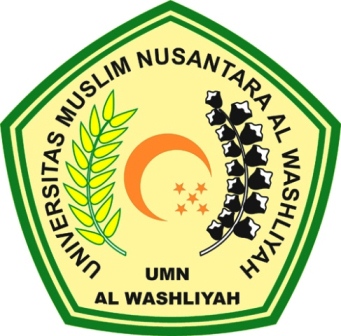 FAKULTAS KEGURUAN DAN ILMU PENDIDIKANUNIVERSITAS MUSLIM NUSANTARA AL-WASHLIYAH 
MEDAN 
2021